Základní škola a mateřská škola Ivaň, 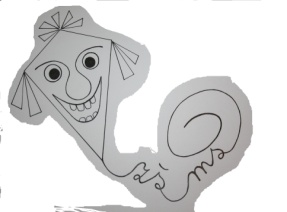 příspěvková organizaceIvaň 73; Pohořelice 69123tel.:602954944; e-mail: koubkova@zsivan.cz; www:zsivan.czInformace k zápisu do mateřské školy 9.5. 2023Zákonní zástupci potřebují: OP zákonného zástupce (cizinci potvrzení trvalého pobytu)rodný list dítěte, očkovací průkazve školce dostanete: 		žádost o přijetí					evidenční list					dohodu o docházcePovinnost předškolního vzdělávání: Předškolní vzdělávání je povinné pro děti, které dovrší pěti let do 31.8. 2023Zákonný zástupce dítěte narozeného do 31. 8. 2023 je povinen přihlásit dítě k zápisu k předškolnímu vzdělávání: do mateřské školy ve školském obvodu, v němž má dítě místo trvalého pobytunebo může zvolit pro dítě jinou mateřskou školu zapsanou ve školském rejstříku nebo může zvolit jiný způsob povinného předškolního vzdělávání (individuální, přípravný ročník...)Zákonný zástupce dítěte, které bude plnit povinné předškolní vzdělávání jiným způsobem, je povinen oznámit tuto skutečnost řediteli vybrané spádové mateřské školy v den sběru přihlášek, případně nejpozději do konce května 2023. Povinné předškolní vzdělávání se nevztahuje na děti s hlubokým mentálním postižením (je diagnostikováno lékařem).Pokud zákonný zástupce nepřihlásí dítě k povinnému předškolnímu vzdělávání, dopustí se přestupku, za který může být uložena pokuta.S účinností od 1.9.2017 se vzdělávání pro předškolní děti poskytuje bezúplatně.KRITÉRIA PRO PŘIJÍMÁNÍ DĚTÍ DO MŠ IVAŇMaximální počet dětí přijatých do mateřské školy stanoví ředitelka podle ust. §165. ods. 1.písm. a školského zákona. K předškolnímu vzdělávání jsou přijímány děti zpravidla od 3 do 6 let, výjimečně i mladší. Mohou být přijaty pouze ty děti, které se podrobily pravidelným očkováním (před 5.rokem). O přijetí dítěte do mateřské školy rozhoduje ředitelka školy.Kritéria (sestupně):Děti, kterým byl povolen odklad povinné školní docházky (8b).Děti v posledním ročníku před zahájením školní docházky – povinné předškolní vzdělávání (7b).Děti s trvalým pobytem v obci Ivaň (6b).Děti, které dovršily tří let před zahájením školního roku (5b).Děti samoživitelů, kteří jsou v pracovním či jiném obdobném poměru které, budou navštěvovat mateřskou školu v celodenním provozu (4b) .Děti, jejichž oba zákonní zástupci jsou v pracovním poměru, a které budou navštěvovat mateřskou školu v celodenním provozu (3b) .Děti, jejichž sourozenci již navštěvují danou mateřskou školu (2 b) .Děti, které budou navštěvovat mateřskou školu v celodenním provozu (1b).Při nástupu do mateřské školy by mělo dítě zvládat tyto jednoduché úkony:umí samo chodit/ vydrží delší procházkujíst lžícípít z hrníčkusamostatně používat WCnemá plínkyumí se umýtumí smrkatnemá dudlíksamo se snaží oblékat a nazouvat botyaspoň částečně komunikuje s dospělou osobou